  Муниципальное бюджетное  дошкольное образовательное учреждение                    «Детский сад № 27 «Светлячок» г. Йошкар – Олы»_________________________________________________________________П Р И К А Зот 01.10. 2018 г.                                                                        		  № 73О приеме на обучениеВ соответствии со ст. 53 Федерального закона от 29 декабря 2012 г. 
№ 273-ФЗ «Об образовании в Российской Федерации» и на основании  заявлений родителей (законных представителей), договора об образовании по образовательным программам дошкольного образования
                                        п р и к а з ы в а ю:1.Принять в МБДОУ «Детский сад № 27 «Светлячок» с 01.10.2018г в младшую  группу "Кузнечик"	-        - Торговкина Павла Дмитриевича    2. Контроль за исполнением настоящего приказа оставляю за собой.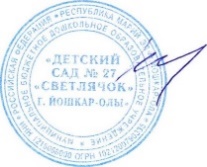 Заведующий МБДОУ «Детский сад № 27 «Светлячок»:		    Е.В.Козлова